                                                                                                              УД.07ПРОГРАММА УЧЕБНОЙ ДИСЦИПЛИНЫ                                      УД.07 ДЕЛОВОЕ ОБЩЕНИЕ2019 г.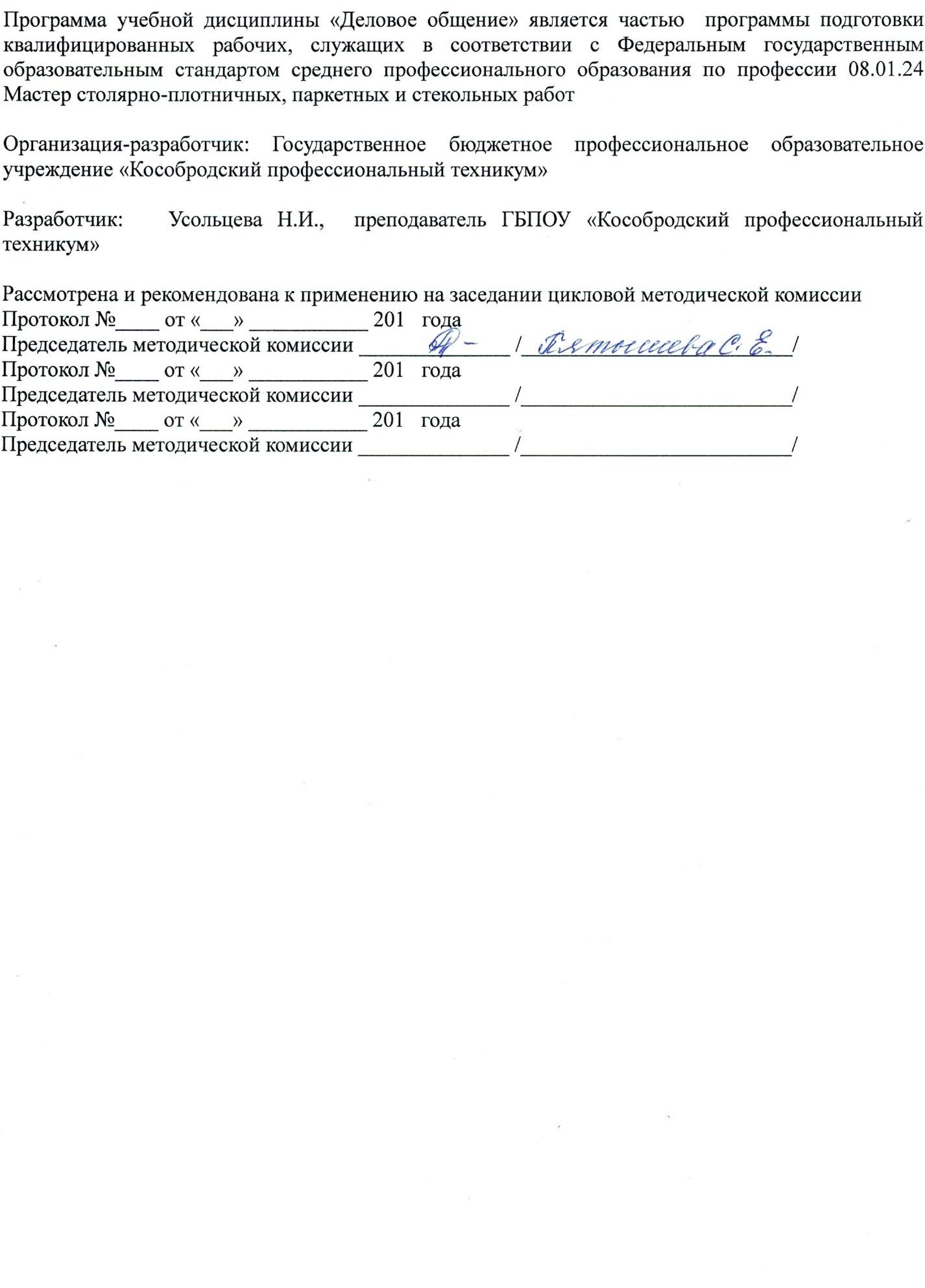 СОДЕРЖАНИЕ1.ПАСПОРТ РАБОЧЕЙ ПРОГРАММЫ УЧЕБНОЙ ДИСЦИПЛИНЫУД.07 ДЕЛОВОЕ ОБЩЕНИЕ        1.1. Область применения программы	Рабочая программа учебной дисциплины «Деловое общение» является частью программы подготовки квалифицированных рабочих (служащих) в соответствии с Федеральным государственным стандартом среднего профессионального образования по профессии 08.01.24 Мастер столярно-плотничных, паркетных и стекольных работРабочая программа учебной дисциплины может быть использована дополнительном профессиональном образовании рамках реализации программ переподготовки кадров учреждениях СПО.        1.2. Место учебной дисциплины в структуре программы подготовки квалифицированных рабочих и служащихУчебная дисциплина «Деловое общение» является дополнительной учебной дисциплиной общеобразовательного цикла.        1.3. Общая характеристика учебной дисциплины. Цели и задачи, требования к результатам освоения учебной дисциплиныДеловое общение занимает значительное место в профессиональной деятельности многих специалистов и в значительной мере определяет успех этой деятельности. Усвоение знаний по дисциплине «Деловое общение» будет способствовать повышению уровня профессионализма будущих выпускников. Цель -  формирование у студентов знаний теоретических основ дисциплины «Деловое общение», развитие у них коммуникативных и социально-перцептивных способностей, привитие навыков бесконфликтного и результативного делового общения, умения использовать психологические знания в общении, управлении и взаимодействии.Задачи:- изучение сущности и содержания процесса общения, его особенностей в    управленческой сфере;- уяснение социально-психологических и этических проблем делового общения;- изучение сущности и способов управленческого взаимодействия с подчиненными;- изучение путей и способов предупреждения конфликтных ситуаций и их конструктивного разрешения.В результате освоения дисциплины обучающийся должен уметь:- овладеть навыками, речью и языком делового общения;     - применять деловой этикет в деловом общении; - поддерживать деловую репутацию; - соблюдать требования культуры речи при устном, письменном обращении;- владеть основами деловой переписки и  основами оформления официальных   писем;- организовывать проведение деловых собраний, совещаний, переговоров,  презентаций и пресс-конференций;     - владеть навыками публичного выступления;     - уметь применять различные степени разрешения конфликтов;- пользоваться простейшими приёмами саморегуляции поведения в процессе  межличностного общения;- выполнять нормы и правила поведения и общения в деловой профессиональной обстановке;- налаживать контакты с партнерами;- организовывать рабочее место.В результате освоения дисциплины обучающийся должен знать:- природу и сущность общения, его истоки и роль в жизни человека; - основы деловой культуры в устной и письменной форме; - нормы и правила поведения и общения в деловой профессиональной   обстановке;   - основы психологии производственных отношений;   - основные правила этикета;- стили делового общения;- особенности общения с подчиненными и коллегами в трудовом коллективе;- стратегии делового поведения в коллективе;- социально-этические нормы делового стиля общения;- особенности служебного делового этикета;- выразительные средства общения;- имидж делового человека;- виды и средства деловой коммуникации;- формы делового общения;- язык и стиль служебных документов;- особенности протекания конфликтов и их разрешения; - основы управления и конфликтологии; - особенности телефонной коммуникации.	Освоение содержания учебной дисциплины обеспечивает достижение обучающимися следующих результатов:личностных:- готовность и способность вести диалог с другими людьми, достигать в нем взаимопонимания, учитывая позиции всех участников, находить общие цели и сотрудничать для их достижения; эффективно разрешать конфликты;- готовность и способность к саморазвитию и самовоспитанию в соответствии с общечеловеческими ценностями; сознательное отношение к непрерывному образованию как условию успешной профессиональной и общественной деятельности;- осознание отношения к профессиональной деятельности как возможности участия в решении личных и общественных проблем;метапредметных:- умение самостоятельно определять цели деятельности и составлять планы деятельности; самостоятельно осуществлять, контролировать и корректировать деятельность; использовать все возможные ресурсы для достижения поставленных целей и реализации планов деятельности; выбирать успешные стратегии в различных ситуациях;- умение продуктивно общаться и взаимодействовать в процессе совместной деятельности, учитывать позиции других участников деятельности, эффективно разрешать конфликты;владение навыками познавательной, учебно-исследовательской и проектной деятельности, навыками разрешения проблем; способность и готовность к самостоятельному поиску методов решения практических задач, применению различных методов познания;- готовность и способность к самостоятельной информационно - познавательной деятельности, включая умение ориентироваться в различных источниках информации, критически ее оценивать и интерпретировать;предметных:- сформировать знания о закономерностях психического и личностного развития; владение комплексом знаний о психологических механизмах становления и развития отношений в группах;- сформировать умение применять знания по психологии в различных сферах жизнедеятельности и непосредственно в профессиональной деятельности;- уметь владеть навыками проектной деятельности с привлечением различных источников;- сформировать  умение вести диалог, обосновывать свою точку зрения по различным вопросам.  1.4. Количество часов на освоение программы учебной дисциплины:  Объем образовательной нагрузки - 44 часа,в том числе:- всего занятий - 42 часа;- теоретического обучения – 42 часа;- промежуточная аттестация  2 часа.2. СТРУКТУРА И СОДЕРЖАНИЕ УЧЕБНОЙ ДИСЦИПЛИНЫ2.1. Объем учебной дисциплины и виды учебной работы2.2. Тематический план и содержание учебной дисциплины  "Деловое общение"Для характеристики уровня освоения учебного материала используются следующие обозначения: 1 – ознакомительный (узнавание ранее изученных объектов, свойств); 2 – репродуктивный (выполнение деятельности по образцу, инструкции или под руководством) 3 – продуктивный (планирование и самостоятельное выполнение деятельности, решение проблемных задач)3. УСЛОВИЯ РЕАЛИЗАЦИИ УЧЕБНОЙ ДИСЦИПЛИНЫ3.1. Требования к минимальному материально-техническому обеспечению Реализация программы  учебной дисциплины требует наличия учебной аудитории. Оборудование учебной аудитории: рабочие места студентов, преподавателя. Технические средства обучения:  компьютер, мультимедийный проектор,  проекционный экран, принтер, сканер, маркерная доска, сеть Интернет. 3.2. Информационное обеспечение обучения - учебники, учебные пособия; - комплект учебно - наглядных пособий: - словари терминов и понятий по темам дисциплины, - опорные конспекты, - схемы, таблицы, стенды; - карточки, раздаточный материал; - комплект электронных презентаций по темам дисциплины; Перечень рекомендуемых учебных изданий, Интернет-ресурсов, дополнительной литературы Основные источники: Усов В.В. Деловой этикет: учеб. пособие для студ. учреждений сред. проф. образования. – М. : Издательский центр «Академия», 2018. – 400 с.Дополнительные источники:Шеламова Г.М. Деловая культура и психология общения: учебник для нач. проф. образования. – 6-е изд., стер. – М.: Издательский центр «академия», 2007. – 160 с.Шеламова Г.М. Этикет делового общения: учеб. пособие для нач. проф. образования. – 4-е изд., стер. – М.: Издательский центр «академия», 2007. – 192 с.Баженова,  Е. В. Деловой этикет. Почему нужно вести себя так, а не иначе / Е. В. Баженова – Москва: АСТ Сова, 2009. – 190 с.Бороздина, Г. В. Психология делового общения. / Г. В. Бороздина. - Москва: ИНФРА – М, 2006.-295с.Интернет-ресурсы:http://www.ido.edu.ru/psychology/labour_psychology/4. КОНТРОЛЬ И ОЦЕНКА РЕЗУЛЬТАТОВ ОСВОЕНИЯ УЧЕБНОЙ ДИСЦИПЛИНЫКонтроль и оценка результатов освоения учебной дисциплины осуществляется преподавателем в процессе проведения устных опросов тестирования, а также выполнения обучающимися индивидуальных заданий.Формы и методы контроля и оценки результатов обучения должны позволять проверять у обучающихся не только сформулированность предметных результатов, но и развитие личностных и метапредметных результатов обучения.Темы рефератов по дисциплине « Деловое общение»
1. Общение как социально- психологическая проблема.2. Барьеры общения и мотивы поведения. Формирование первого впечатления.3. Конфликты. Основные способы предупреждения и разрешения конфликтов.4. Деловое общение в рабочей группе.5. Стиль руководства. Социально- психологическая проблема руководства.6. Проявление индивидуальных особенностей личности в деловом общении.7. Особенности проведения деловых переговоров.8. Деловая беседа как основная форма делового общения.9. Психологические особенности публичного выступления.10.Спор, дискуссия, полемика. Происхождение и психологические особенности.11. Речевой этикет и культура делового разговора.12. Невербальные особенности в процессе делового общения.13. Особенности телефонной коммуникации. Этические нормы телефонного разговора.14. Логическая культура делового разговора.15. Национальные и культурные особенности делового общения.16. Имидж делового человека.17. Этикет и культура поведения делового человека.18. Активное слушание собеседника.19. Деловая переписка: стандарты к написанию деловой корреспонденции. Виды деловых писем.20. Деловая презентация.стр.ПАСПОРТ РАБОЧЕЙ  ПРОГРАММЫ УЧЕБНОЙ ДИСЦИПЛИНЫ4СТРУКТУРА и содержание УЧЕБНОЙ ДИСЦИПЛИНЫ6условия реализации  учебной дисциплины10Контроль и оценка результатов Освоения учебной дисциплины11Вид учебной работыОбъем часовОбъем образовательной нагрузки44Всего занятий42в том числе:в том числе:Теоретическое обучение42Лабораторные работы и практические занятия--Консультации--Промежуточная аттестация 2Промежуточная аттестация  в форме дифференцированного зачетаНаименование разделов и тем.Содержание учебного материала, практические  занятия, самостоятельные работы обучающихсяОбъем часовУровень освоения1234Раздел 1. Социально-психологические основы делового общенияРаздел 1. Социально-психологические основы делового общения12Тема 1.1.ВведениеСодержание учебного материала1Тема 1.1.ВведениеПредмет, основные понятия, задачи курса. Значение дисциплины в профессиональной деятельности. Круг вопросов, охватываемых дисциплиной, ее связи с другими учебными дисциплинами учебного плана. Краткий обзор литературы и других источников по данному курсу11, 2Тема 1.2.Цели и содержание делового общенияСодержание учебного материала2Тема 1.2.Цели и содержание делового общенияВиды и функции делового общения, структура и средстваВиды общения. Цели и содержание делового общения112,3Тема 1.3.Стили общенияСодержание учебного материала3Тема 1.3.Стили общенияПонятие " стиля общения". Ритуальное общениеМанипулятивное общение. Гуманистическое общение1112,3Тема 1.4. Этапы и структура делового общенияСодержание учебного материала3Тема 1.4. Этапы и структура делового общенияОбщение как взаимодействиеКоммуникационный процессВосприятие людьми в процессе делового общения1112,3Тема 1.5.Функции, параметры и способы делового общенияСодержание учебного материала3Тема 1.5.Функции, параметры и способы делового общенияФункции делового общения. Параметры и способыОбщение с подчиненными, стили руководстваСтратегия общения в трудовом коллективе. Моральный климат в трудовом коллективе1112,3Раздел 2. Формы делового общенияРаздел 2. Формы делового общения16Тема 2.1.Вербальная и невербальная коммуникацияСодержание учебного материала3Тема 2.1.Вербальная и невербальная коммуникацияОсобенности вербальной и невербальной коммуникации в деловом общенииРечь и язык делового общенияМанеры и жесты в деловом общении1112, 3Тема 2.2.Методика устного выступленияСодержание учебного материала3Тема 2.2.Методика устного выступленияОсобенности устного выступления, культура речи делового человекаЛогика в речи оратора. Методика устного выступления.Конференция1112, 3Тема 2.3.Имидж делового человекаСодержание учебного материала2Тема 2.3.Имидж делового человекаИмидж делового человека. Формирование образа.Деловые и личные качества специалиста112,3Тема 2.4.Деловой стиль одеждыСодержание учебного материала2Тема 2.4.Деловой стиль одеждыДеловой стиль одеждыВнешний вид делового человека112,3Тема 2.5.Беседа как форма делового общенияСодержание учебного материала2Тема 2.5.Беседа как форма делового общенияМетодика проведения деловой беседы. Психологические аспекты деловой беседыЦели и задачи беседы. Этапы завершения беседы112,3Тема 2.6.Организация и проведение совещанийСодержание учебного материала2Тема 2.6.Организация и проведение совещанийМетодика проведения собраний и совещаний. Современные формы проведенияЦели, этапы проведения. Подведение итогов112,3Тема 2.7.Специфика проведения презентации и пресс-конференцииСодержание учебного материала2Тема 2.7.Специфика проведения презентации и пресс-конференцииМетодика проведения презентаций и пресс-конференцийЦели и задачи. Этапы проведения. Подведение итогов112,3Раздел 3. Деловая этика и этикетРаздел 3. Деловая этика и этикет14Тема 3.1. Деловой этикетСодержание учебного материала2Тема 3.1. Деловой этикетОсобенности делового этикета. Приветствие, знакомство, представлениеПоведение в театре, ресторане, на улице. Использование визитных карточек112,3Тема 3.2.Деловые приемыСодержание учебного материала2Тема 3.2.Деловые приемыМетодика проведение приемов. Подготовка, организация пространства, приглашенияОсобенности приема иностранных делегаций112,3Тема 3.3.Культура оформления документов в деловом общенииСодержание учебного материала2Тема 3.3.Культура оформления документов в деловом общенииДеловая переписка. Официальная корреспонденцияОфициальные письма. Классификация идеологии деловых писем. Резолюция визы112,3Тема 3.4.Телефонная коммуникацияСодержание учебного материала2Тема 3.4.Телефонная коммуникацияОсобенности телефонных деловых бесед. Подготовка беседыЭтапы проведения беседы по телефону. Хронометраж времени. Подведение итогов112,3Тема 3.5.Конфликты в деловом общенииСодержание учебного материала2Тема 3.5.Конфликты в деловом общенииПонятие конфликта. Причины конфликтаКлассификация конфликта. Особенности конфликтного поведения. Стадии протекания конфликта112,3Тема 3.6.Психология делового общенияСодержание учебного материала4Тема 3.6.Психология делового общенияПсихологические закономерности формального и неформального взаимодействияПсихологические способы влияния в процессе общенияРоль межличностных отношений в деловом общенииОрганизация свободного времени делового человека11112,3Дифференцированный зачет23Итого:44Результаты обучения(освоенные умения, усвоенные знания)Формы и методы контроля и оценки результатов обученияВ результате освоения дисциплины обучающийся должен уметь:- применять нормы делового этикета в общении; - организовывать проведение переговоров, деловых бесед, собраний и совещаний;- владеть навыками публичного выступления;- применять приемы делового общения;- понимать особенности делового общения в деятельности учреждения;- разбираться в особенностях делового общения по горизонтали и вертикали;- применять прикладные знания в области имиджирования и формирования внешнего вида;- оформлять деловую документацию;В результате освоения дисциплины обучающийся должен знать:- цели и содержание делового общения;- основные формы делового общения;- особенности делового стиля и имиджа делового человека;- особенности коммуникативного процесса в деловом процессе общения;- деловую документацию;- этику и психологию делового общения;- конфликты в деловом общении.Формы контроля обучения:– домашние задания проблемного характера;– практические задания, упражнения, метод учебных кейсов (решение практических ситуаций);– деловая игра, имитационное моделирование;- тестовые задания по соответствующим темам.Методы оценки результатов обучения:– мониторинг роста творческой самостоятельности и навыков получения нового знания каждым обучающимся;– пятибалльная оценкаРезультаты (личностные и метапредметные)Основные показатели оценки результатаФормы и методы контроля и оценкиЛичностные результатыЛичностные результатыЛичностные результатыготовность и способность вести диалог с другими людьми, достигать в нем взаимопонимания, учитывая позиции всех участников, находить общие цели и сотрудничать для их достижения; эффективно разрешать конфликтыдемонстрация сформированности мировоззрения, отвечающего современным реалияминтерпретация результатов наблюдений за деятельностью обучающегося в процессе освоения образовательной программыготовность и способность к саморазвитию и самовоспитанию в соответствии с общечеловеческими ценностями проявление активной  жизненной позиции; демонстрация готовности к самостоятельной, творческой деятельности; сознательное отношение к продолжению образованияинтерпретация результатов наблюдений за деятельностью обучающегося в процессе освоения образовательной программысознательное отношение к непрерывному образованию как условию успешной профессиональной и общественной деятельностиэффективный поиск необходимой информации; использование различных источников информации, включая электронные; демонстрация способности самостоятельно использовать необходимую информацию для выполнения поставленных задач;интерпретация результатов наблюдений за деятельностью обучающегося в процессе освоения образовательной программы осознание отношения к профессиональной деятельности как возможности участия в решении личных и общественных проблемэффективный поиск необходимой информации; использование различных источников информации, включая электронные; демонстрация способности самостоятельно использовать необходимую информацию для выполнения поставленных задач;соблюдение  правовых и этических норм, норм информационной безопасностиинтерпретация результатов наблюдений за деятельностью обучающегося в процессе освоения образовательной программыМетапредметные результатыМетапредметные результатыМетапредметные результатыумение самостоятельно определять цели деятельности и составлять планы деятельности; самостоятельно осуществлять, контролировать и корректировать деятельностьдемонстрация способностей к учебно-исследовательской и проектной деятельности; использование различных средств и методов при реализации своих идей и практических задач;использование различных ресурсов для достижения поставленных целейпрактические занятия, семинары, учебно-практические конференции, конкурсы, олимпиадыиспользовать все возможные ресурсы для достижения поставленных целей и реализации планов деятельности; выбирать успешные стратегии в различных ситуацияхдемонстрация способностей к учебно-исследовательской и проектной деятельности;использование различных методов решения практических задач;использование различных ресурсов для достижения поставленных целейнаблюдение за навыками работы в глобальных, корпоративных и локальных информационных сетях, научных библиотеках различных организацийумение продуктивно общаться и взаимодействовать в процессе совместной деятельности, учитывать позиции других участников деятельности, эффективно разрешать конфликтыэффективный поиск необходимой информации;использование различных источников информации, включая электронные;демонстрация способности самостоятельно использовать и критически использовать необходимую информацию для выполнения поставленных задачпрактические занятия, семинары, учебно-практические конференции, конкурсы, олимпиады владение навыками познавательной, учебно-исследовательской и проектной деятельности, навыками разрешения проблемдемонстрация способности самостоятельно использовать необходимую информацию для выполнения поставленных учебных задачнаблюдение за навыками работы в глобальных, корпоративных и локальных информационных сетях, научных библиотеках различных организацийспособность и готовность к самостоятельному поиску методов решения практических задач, применению различных методов познаниядемонстрация способности самостоятельно использовать необходимую информацию для выполнения поставленных учебных задач; соблюдение техники безопасности, гигиены, ресурсосбережения, правовых и этических норм, норм информационной безопасностинаблюдение за навыками работы в глобальных, корпоративных и локальных информационных сетях, научных библиотеках различных организацийготовность и способность к самостоятельной информационно - познавательной деятельности, включая умение ориентироваться в различных источниках информации, критически ее оценивать и интерпретироватьдемонстрация способности самостоятельно использовать необходимую информацию для выполнения поставленных учебных задачпрактические занятия, семинары, учебно-практические конференции, конкурсы